SZAKMAI PORTFÓLIÓ – FEHÉR DÁNIELSAJÁT BÁBOS TÁRSULATUNKBAN - HUPS CREWBÁBOSKÉNT - ZENÉSZKÉNT- MENEDZSERKÉNT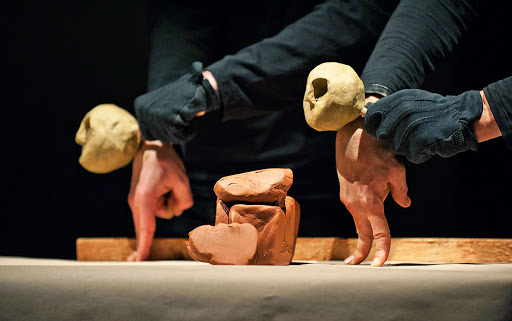 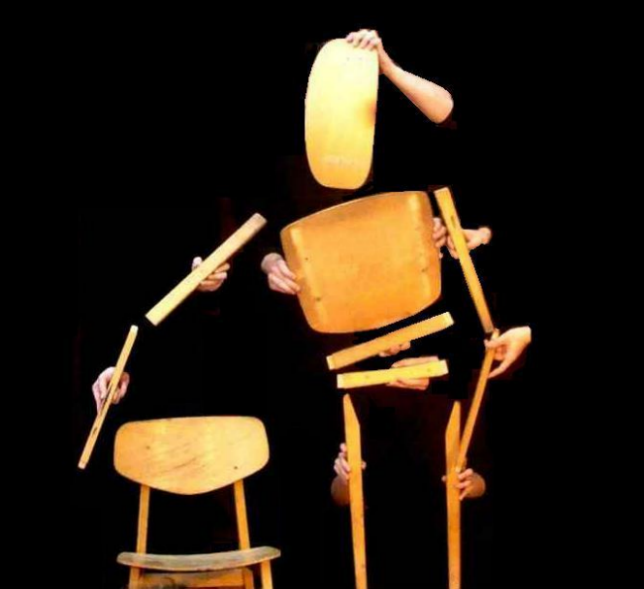 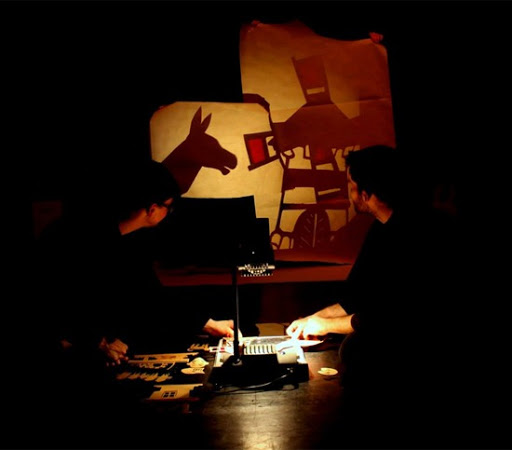 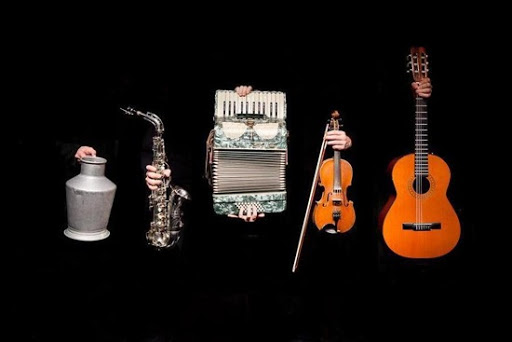 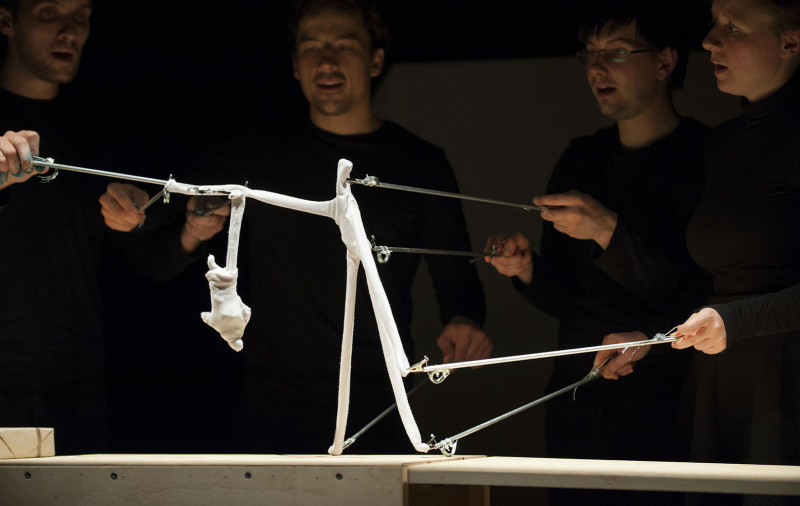 SAJÁT KÉSZÍTÉSŰ BÁBOKBERLIN - PINEROLO - GREIZ - BUDAPEST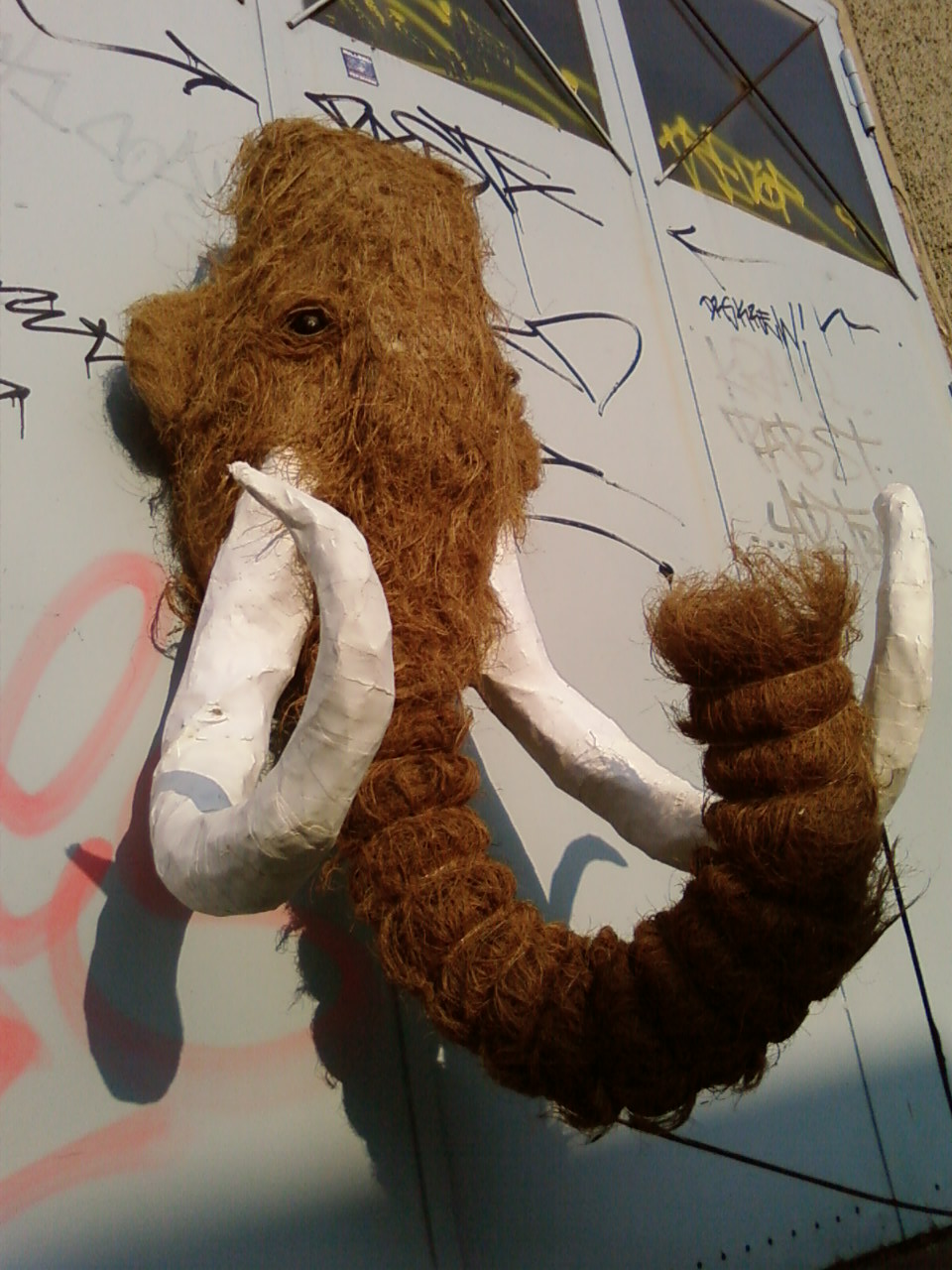 BERLIN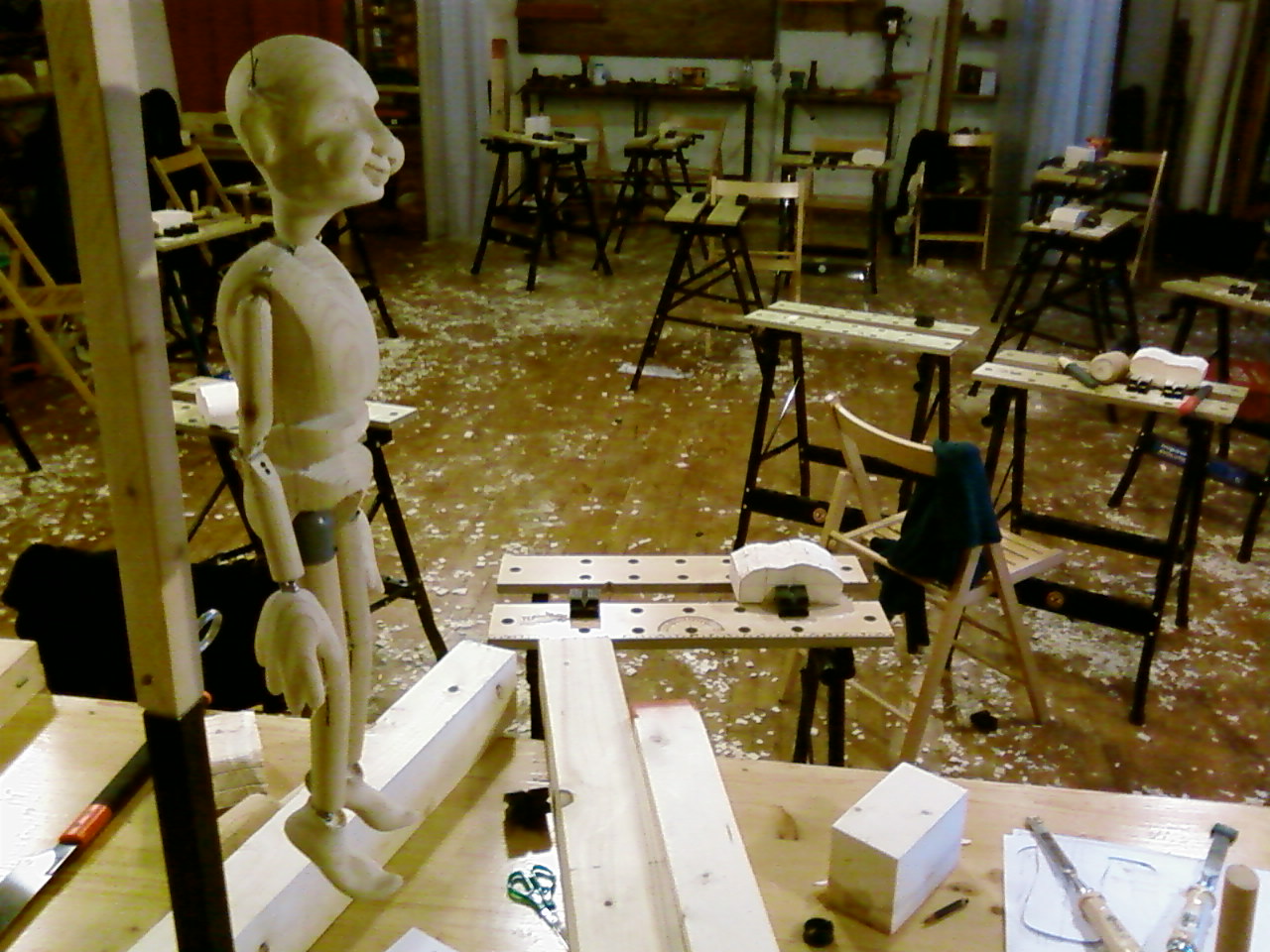 PINEROLO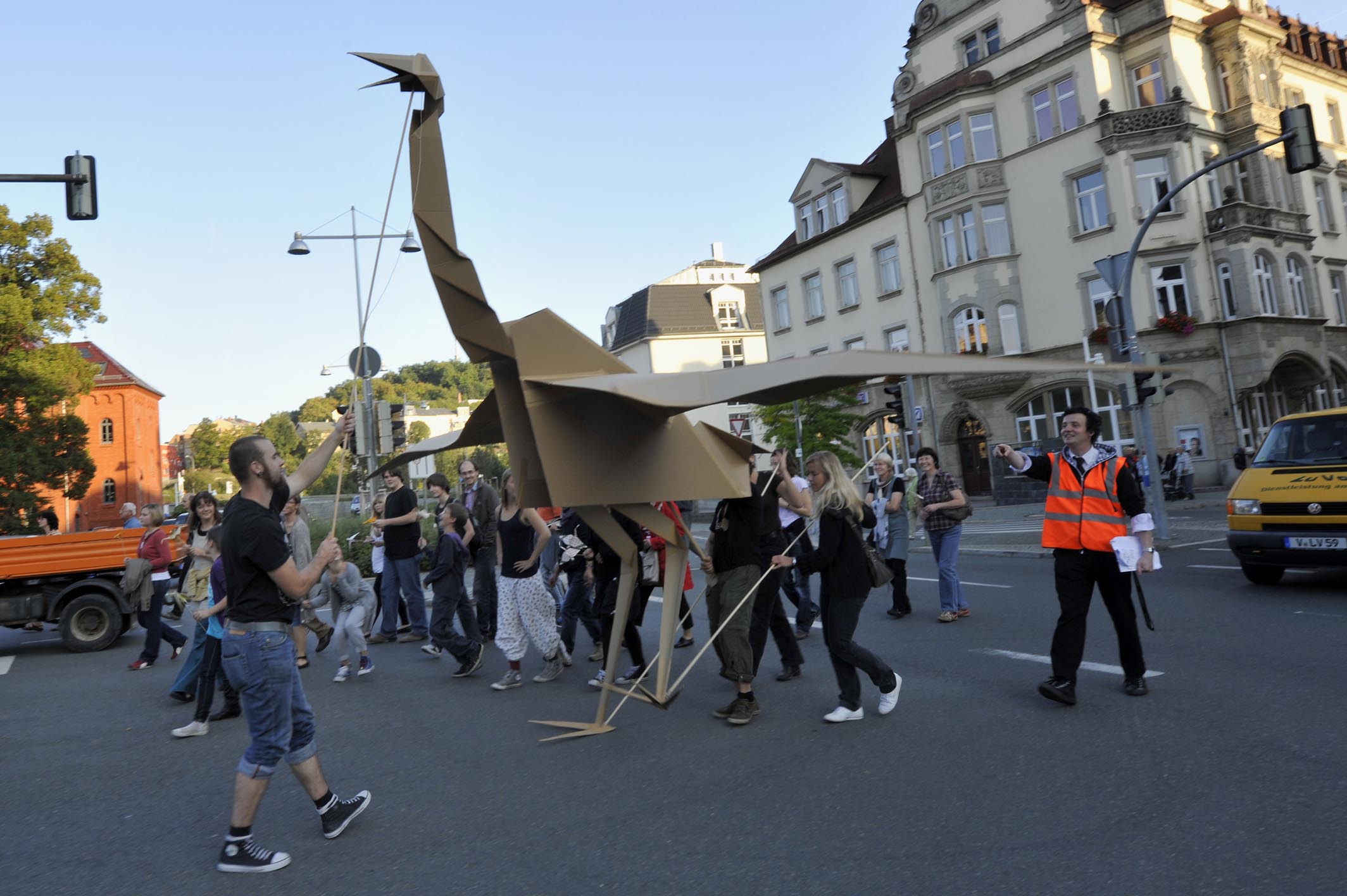 GREIZ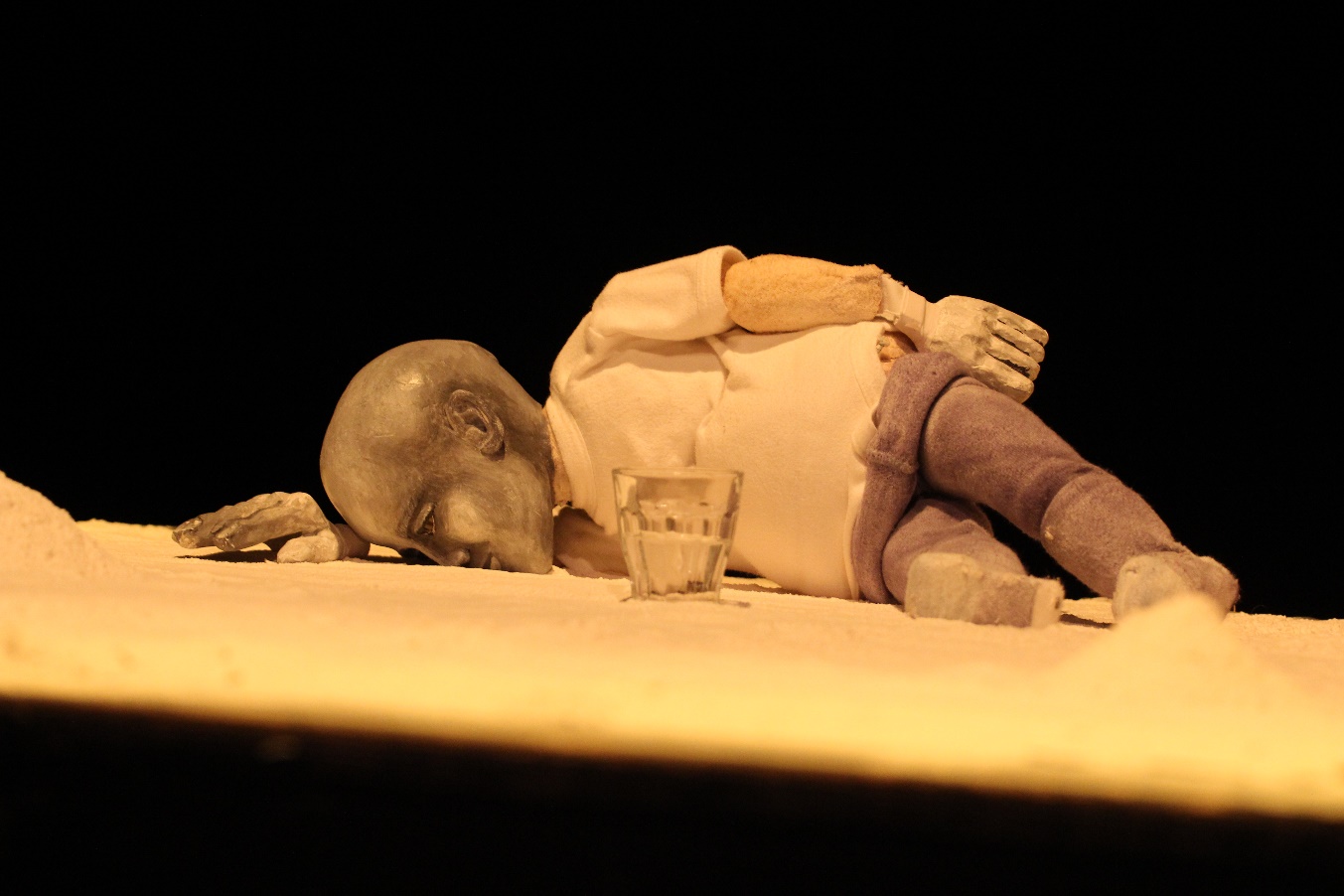 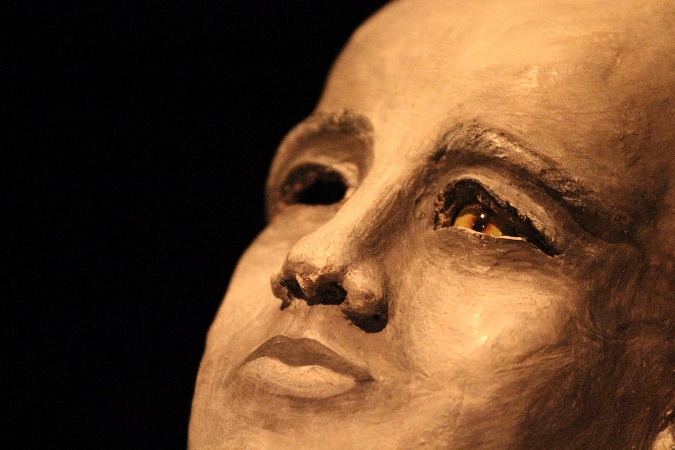 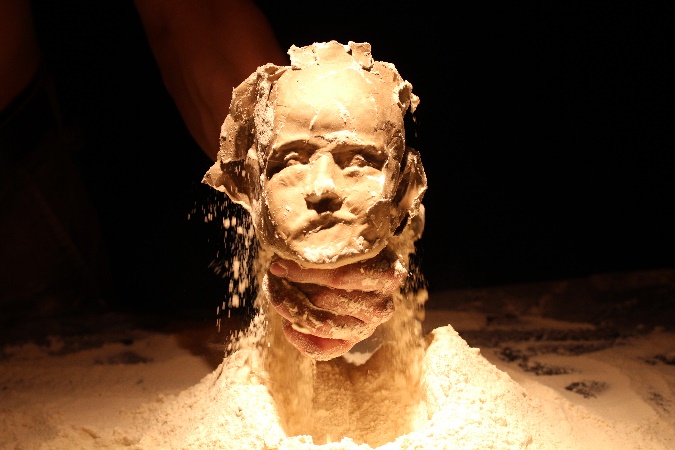 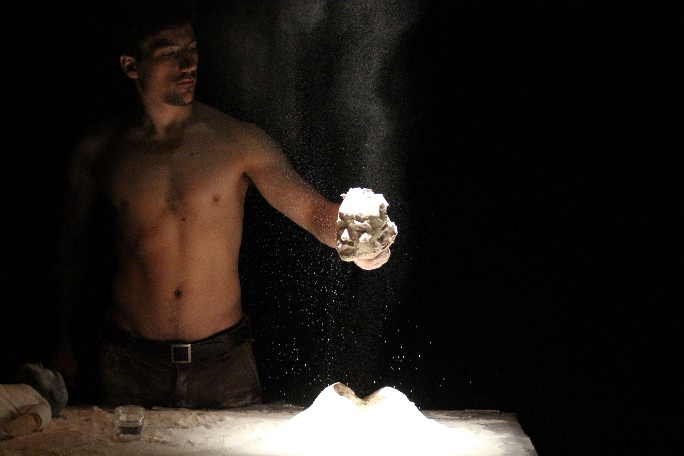 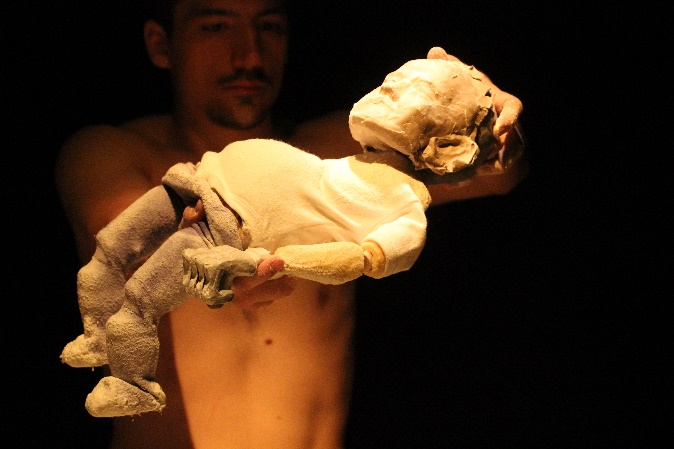 BUDAPESTSZÍNHÁZI NEVELÉSI ELŐADÁSOK DRÁMAPEDAGÓGIAI FOGLALKOZÁSSAL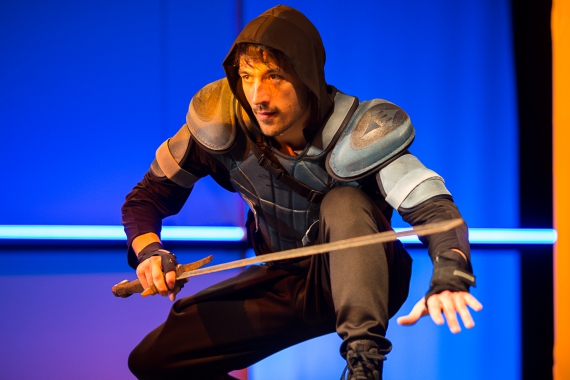 „PLATFORM SHIFT+” - TASNÁDI – JELI – KETTŐS:JÁTÉK – IFJÚSÁGI ELŐADÁS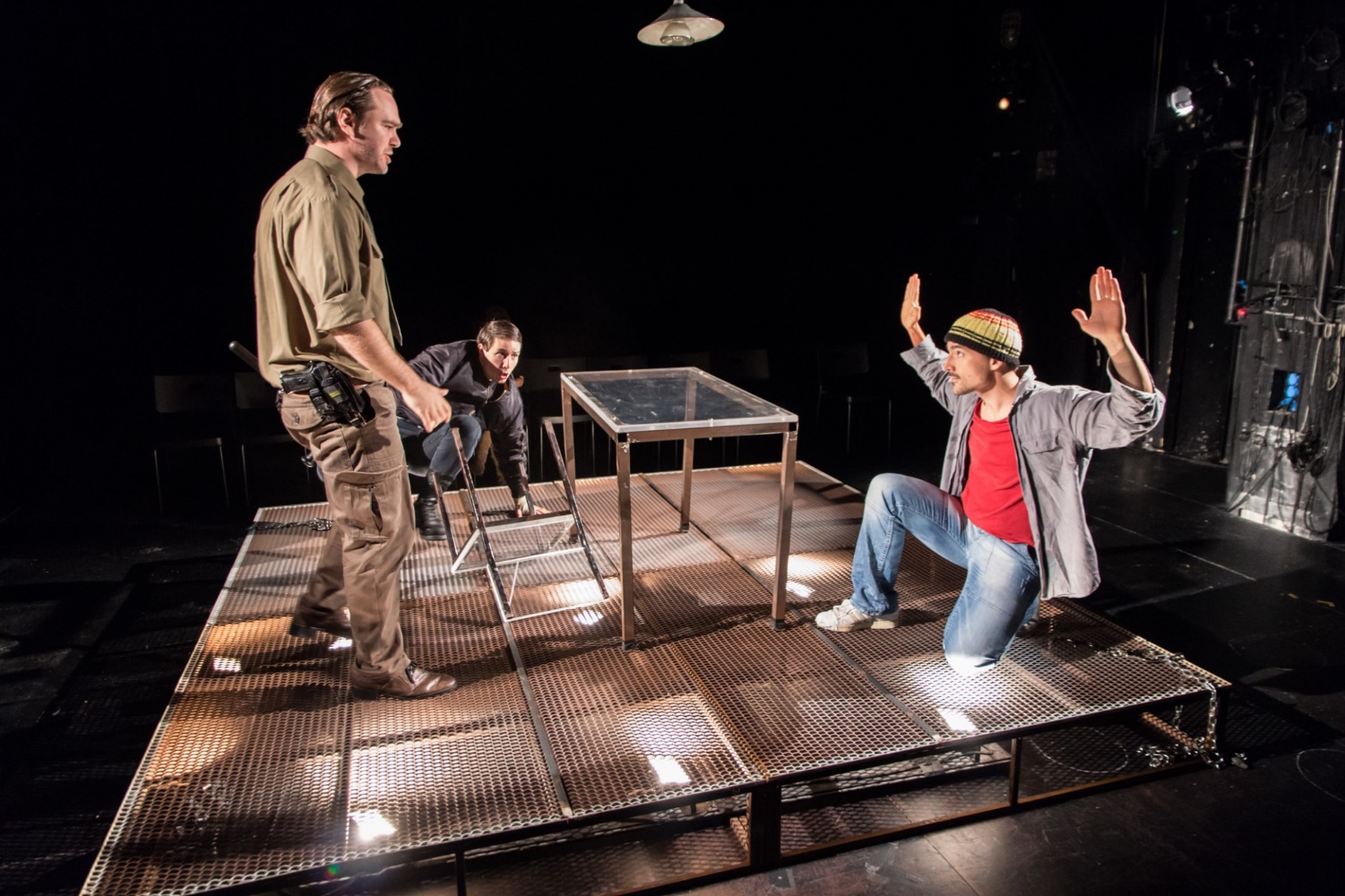 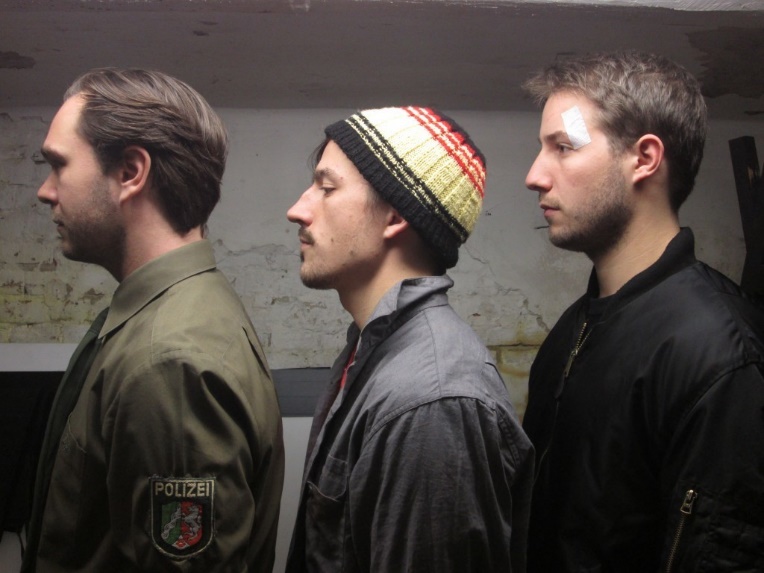 MONOBLOCK - HELLÓ NÁCI - TANTERMI SZÍNHÁZI ELŐADÁSKÉPEN: KARUSZ GÁBOR, FEHÉR DÁNIEL, NIZSAI DÁNIEL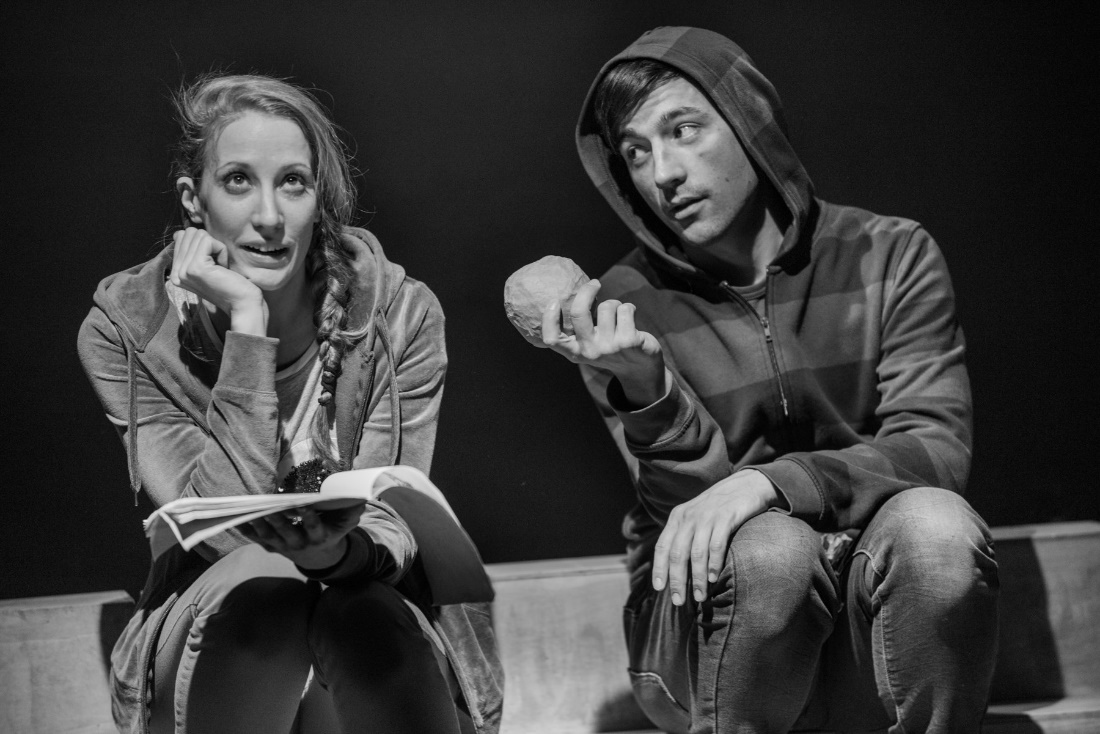 KÉPEN: GRISNIK PETRA, FEHÉR DÁNIEL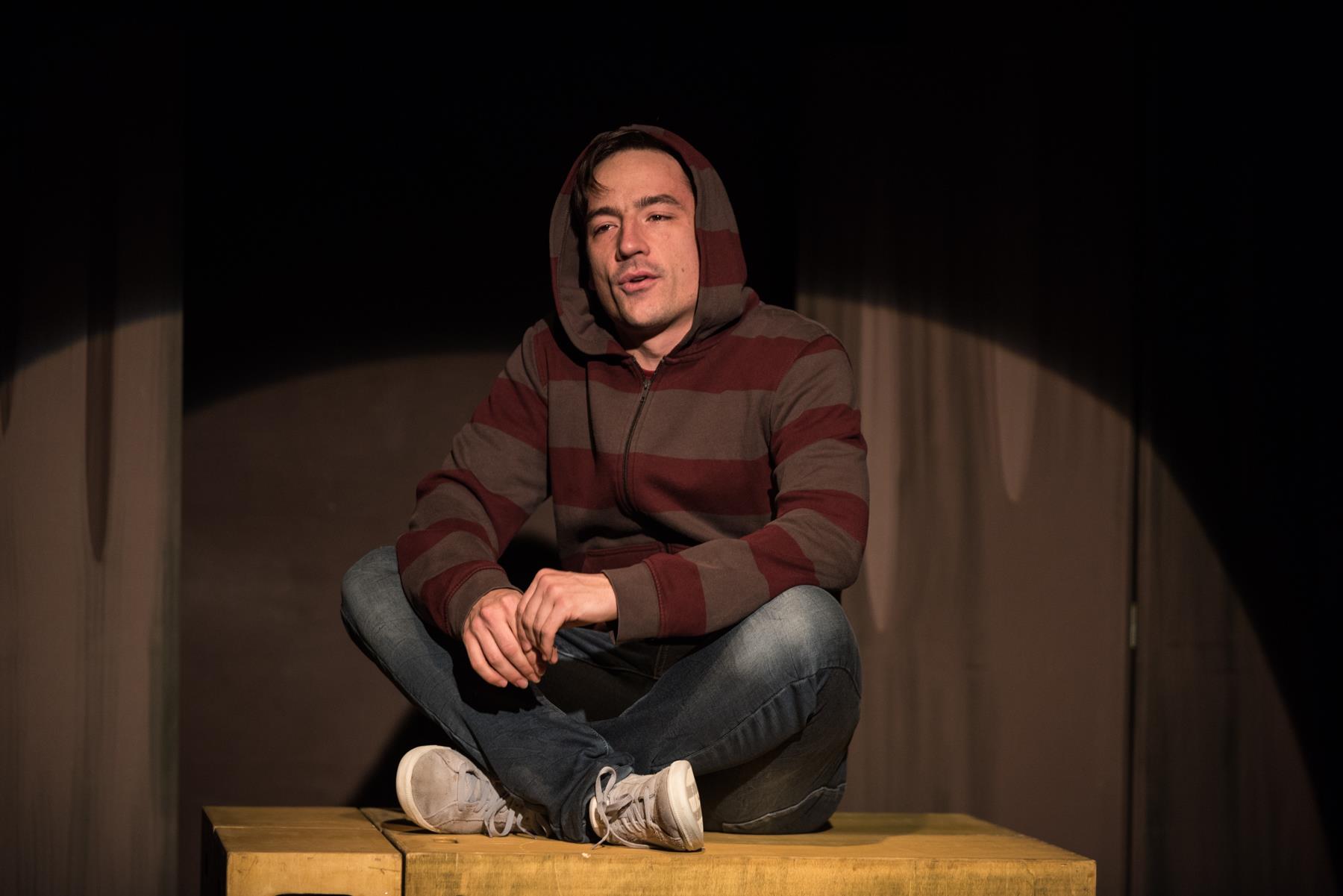 EICHINGER – SZÍVÓS – ESZNEK-E A HALOTTAK EPERTORTÁT?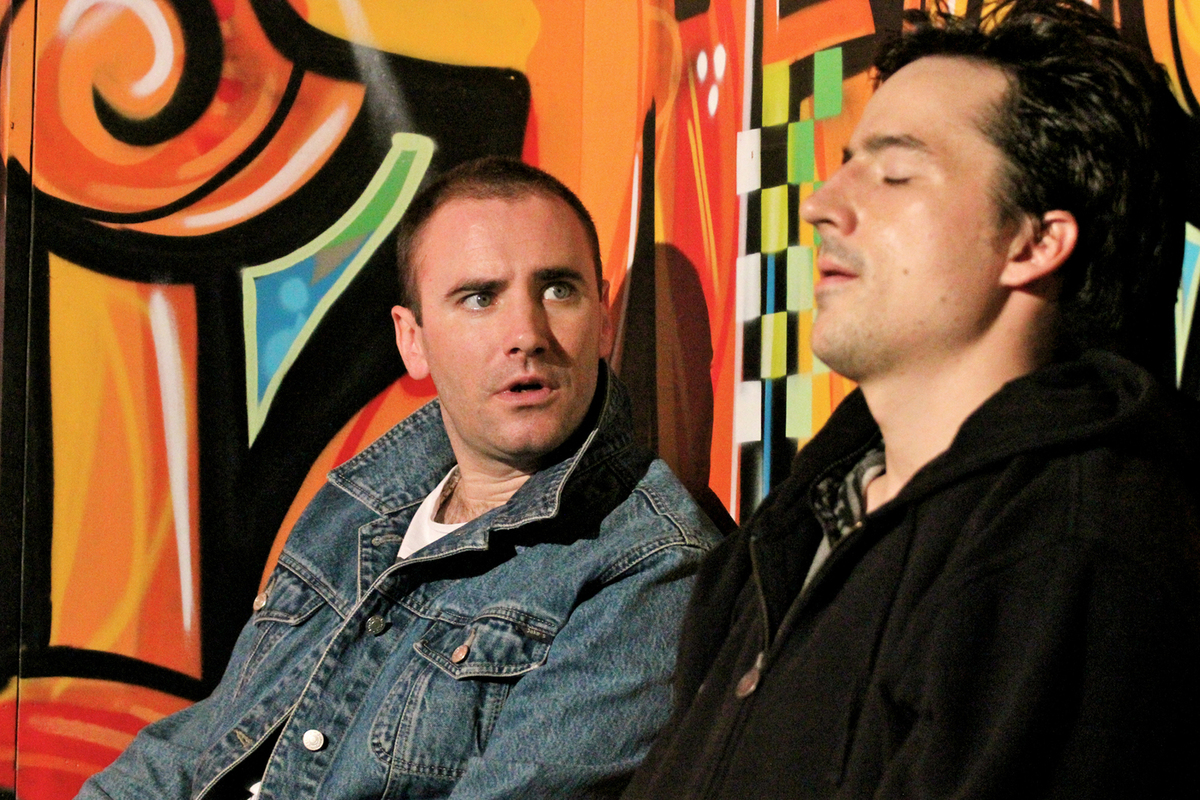 SOBRIE – NÉMETH – EMLÉKEZZ RÁM – IFJÚSÁGI ELŐADÁSKÉPEN: SZANITTER DÁVID, FEHÉR DÁNIEL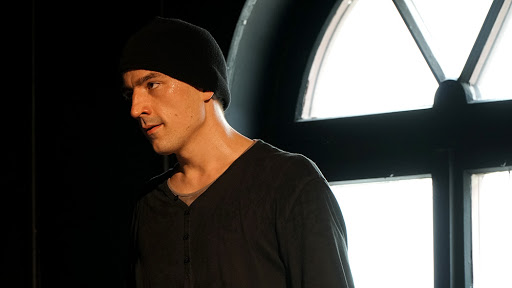 BOND : ABLAK – TANTERMI SZÍNHÁZI ELŐADÁS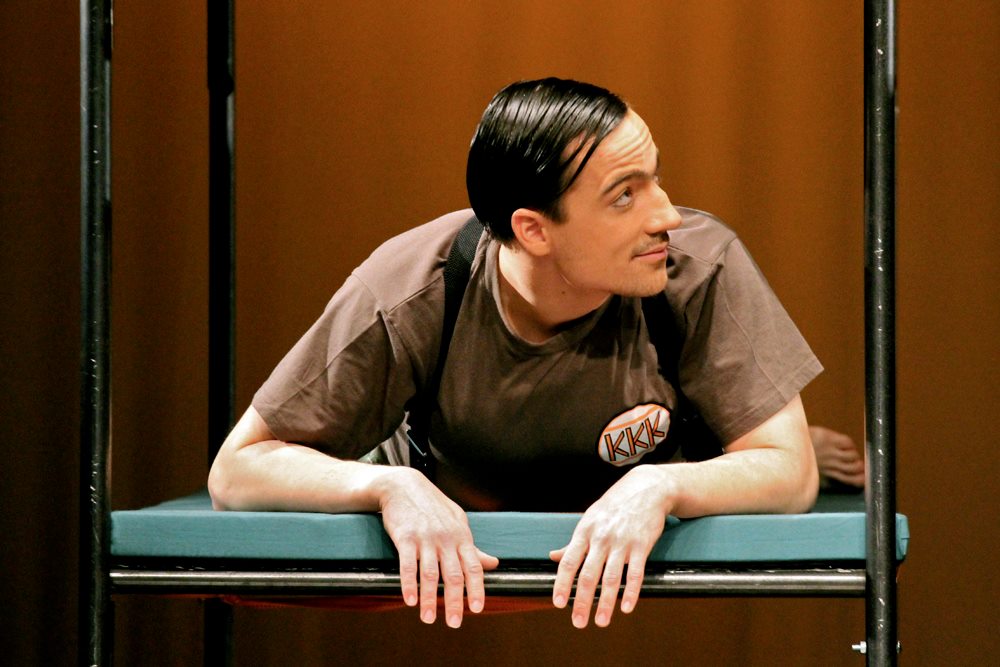 TOM LYCOS - STEFO NANTSOU - CAMP - HABIBI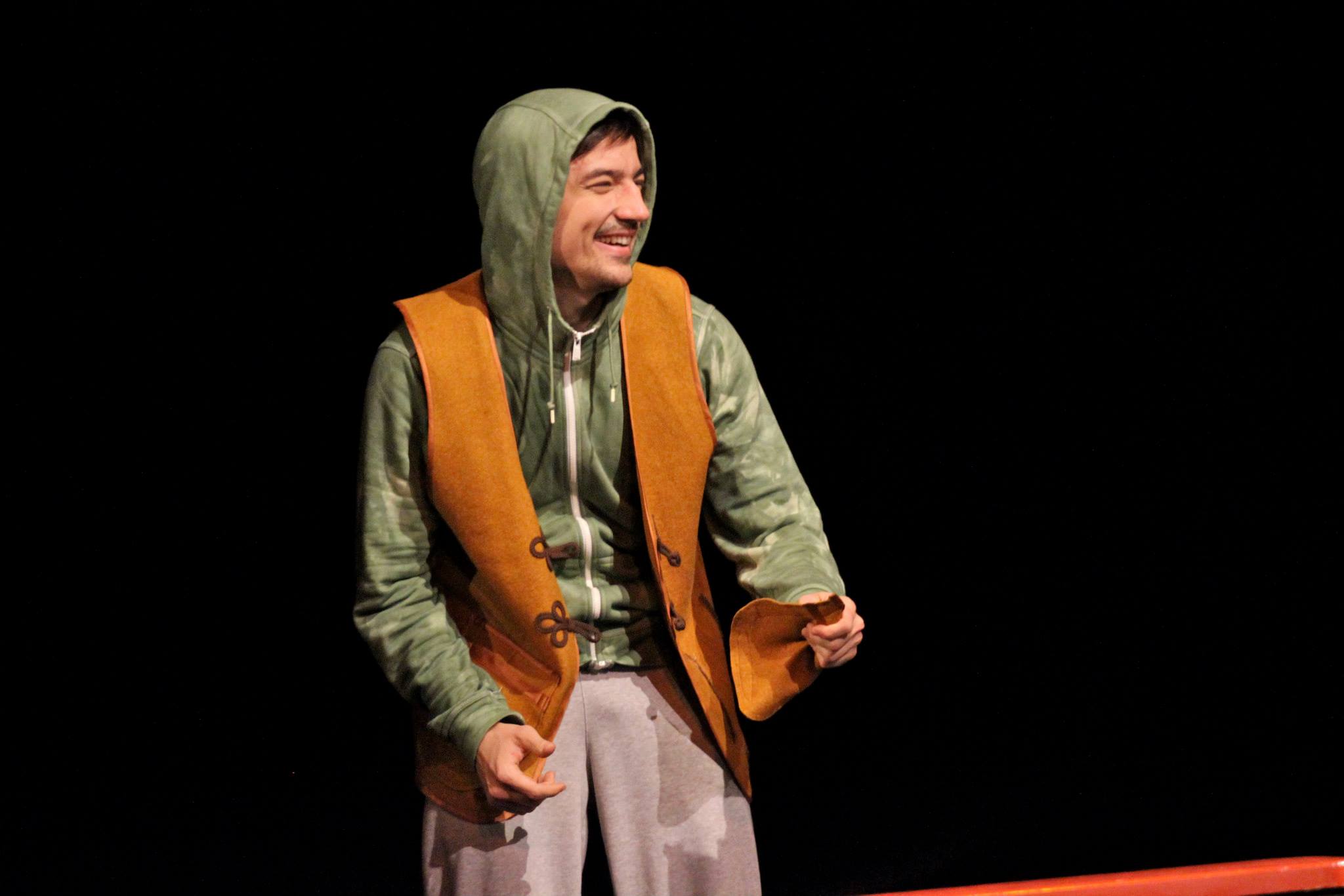 SELMA LAGERLÖF – A TROLLGYEREK 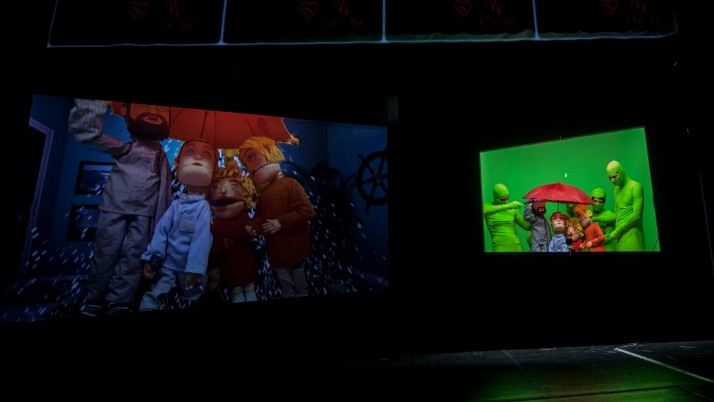 ECK – RÖVIDZÁRLAT – IFJÚSÁGI ELŐADÁS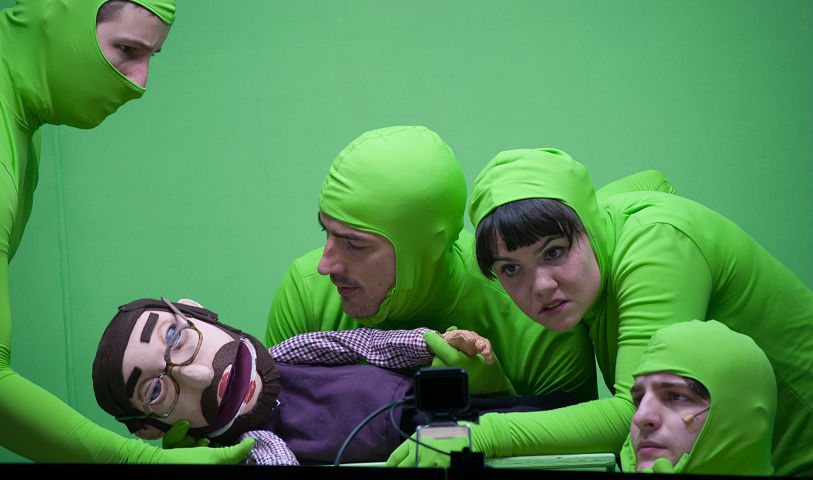 KÉPEN: NIZSAI DÁNIEL, FEHÉR DÁNIEL, ALEXICS RITA, BLAHÓ GERGELYGYEREK ÉS BÁBELŐADÁSOK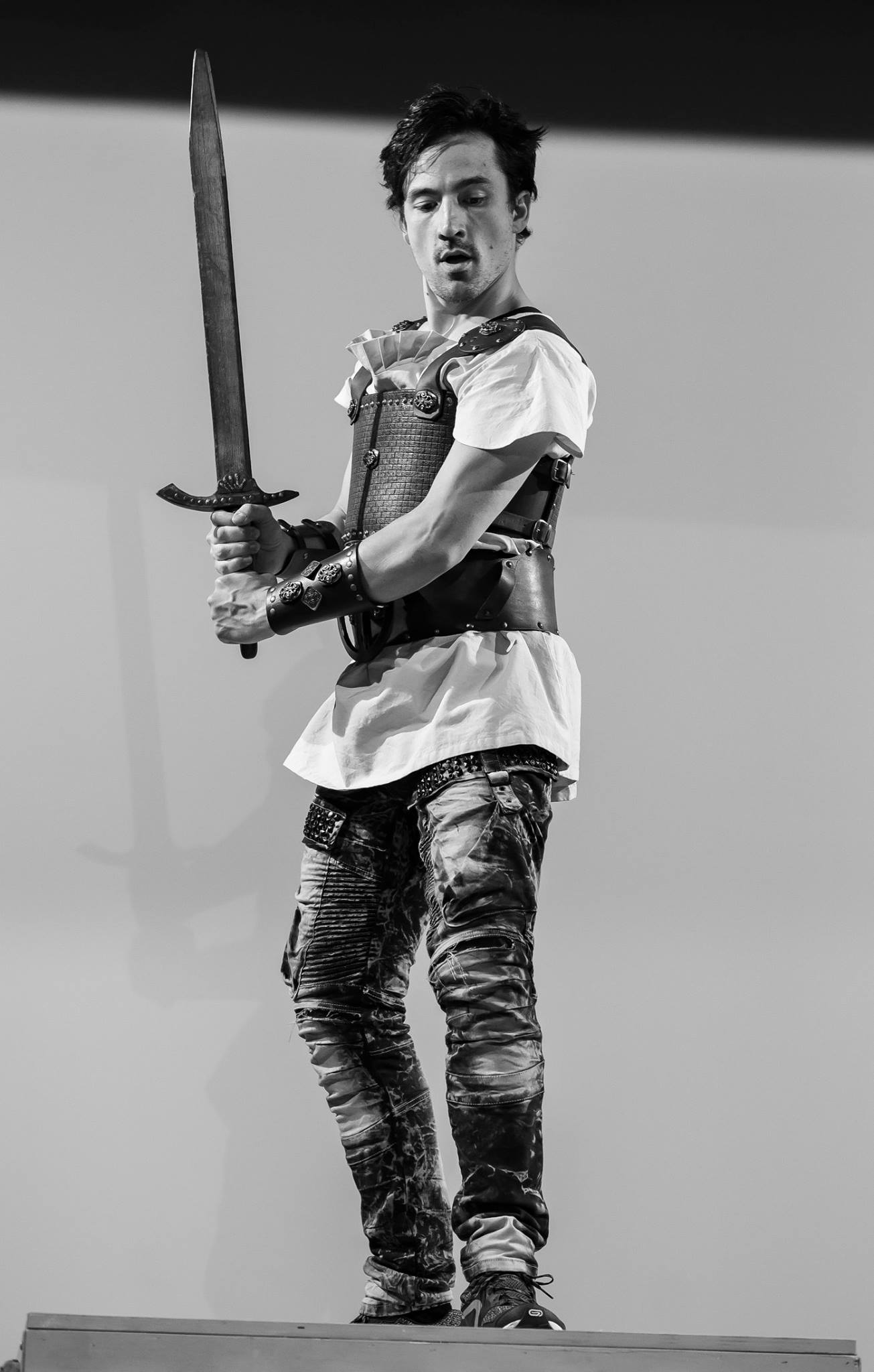 FÁBRI PÉTER – ARANYGYAPJAS KALAND - JÁSZON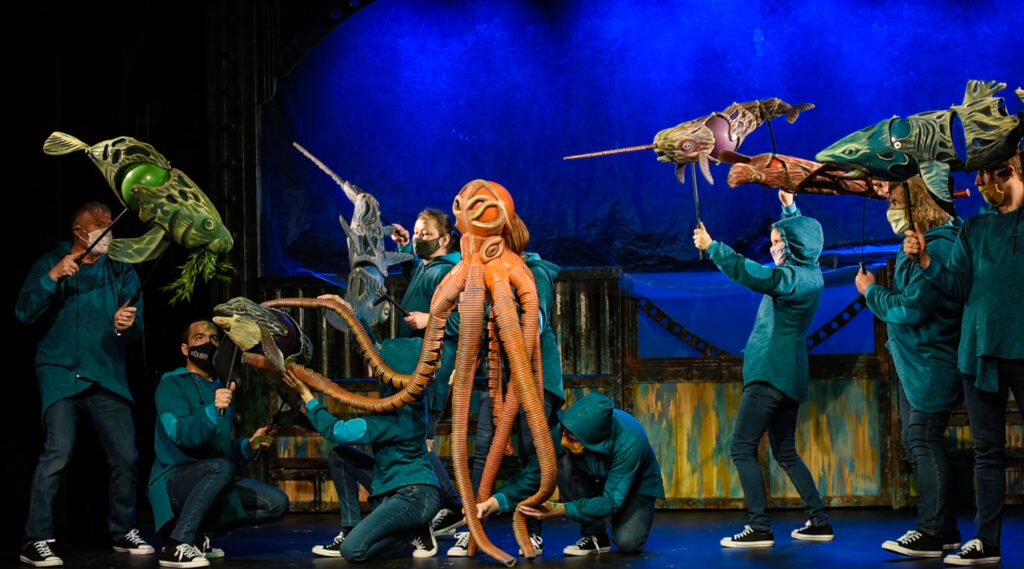 GIMESI DÓRA - EMMA CSÖNDJE – FÜLÖP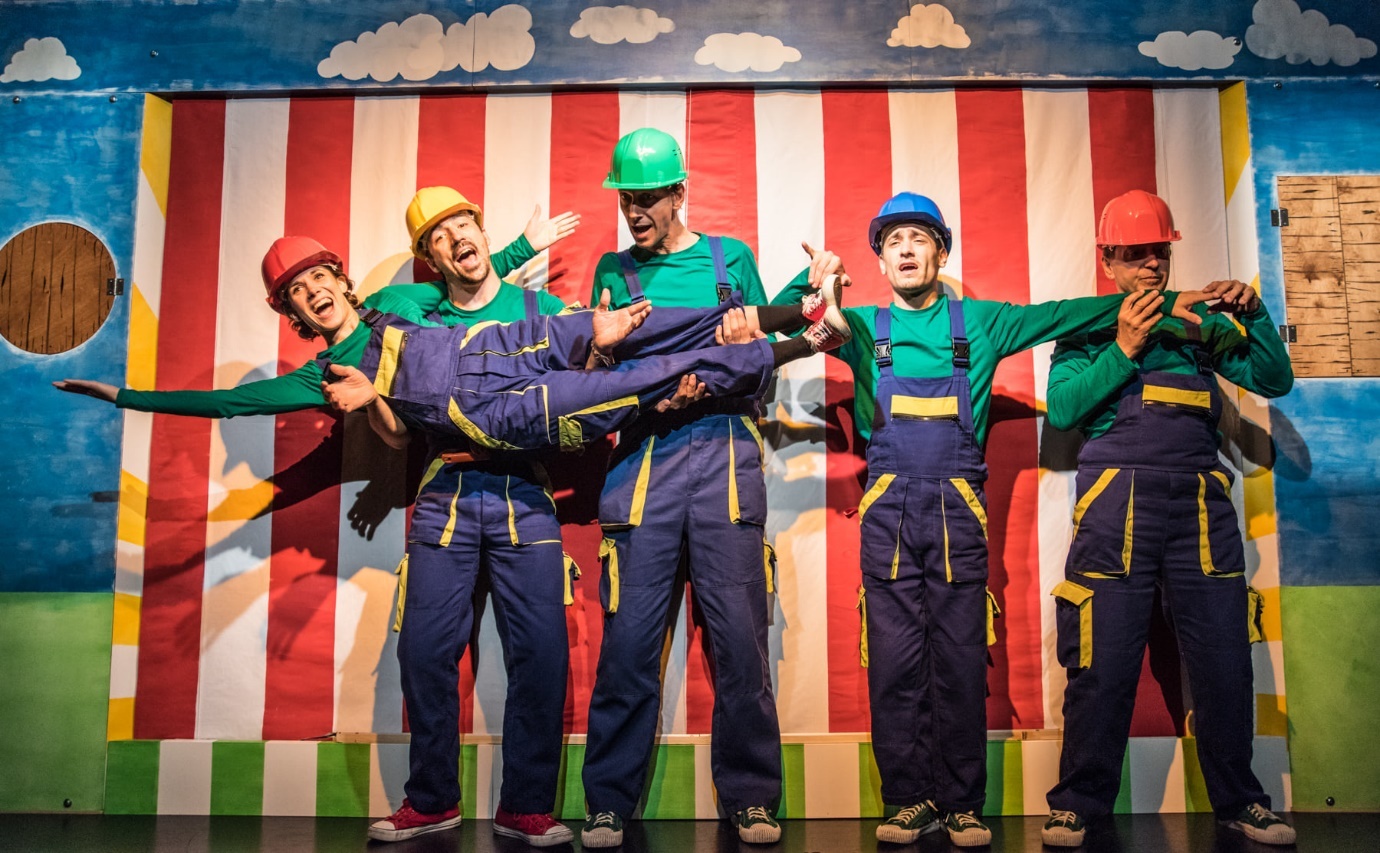 DÁNIEL - NAGY - EGY KUPAC KUFLI - LÁBAS CSIGA - TITUSZ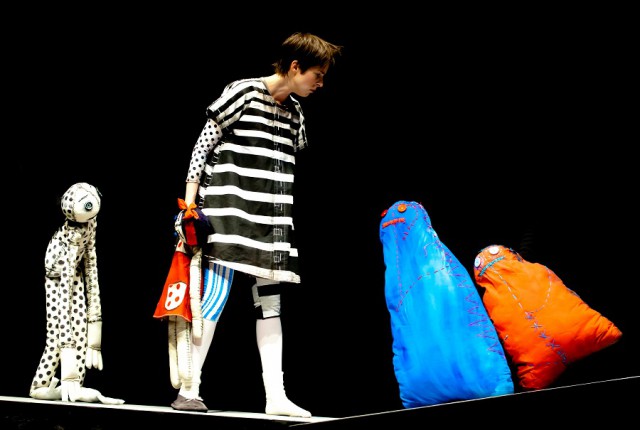 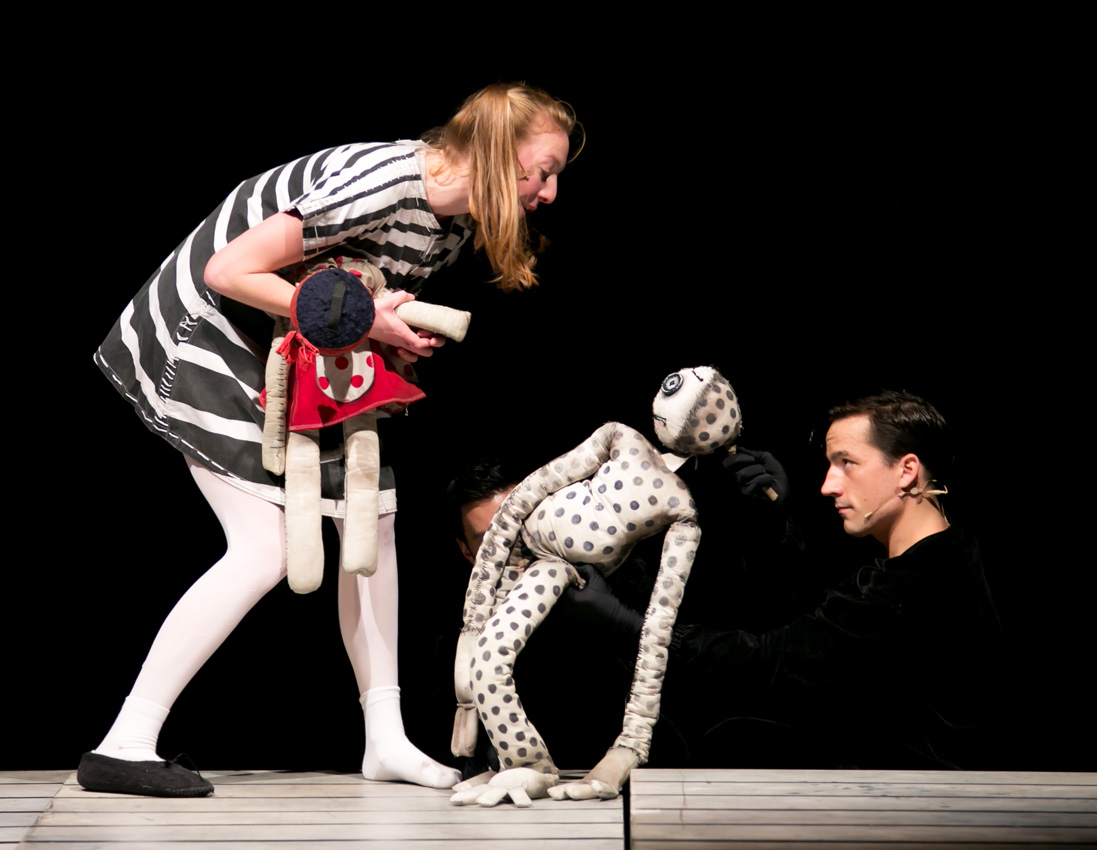 PÁLFI KATA – BORKA MUMUSFÖLDÖN, KÉPEN: PÁLFI KATA, FEHÉR DÁNIEL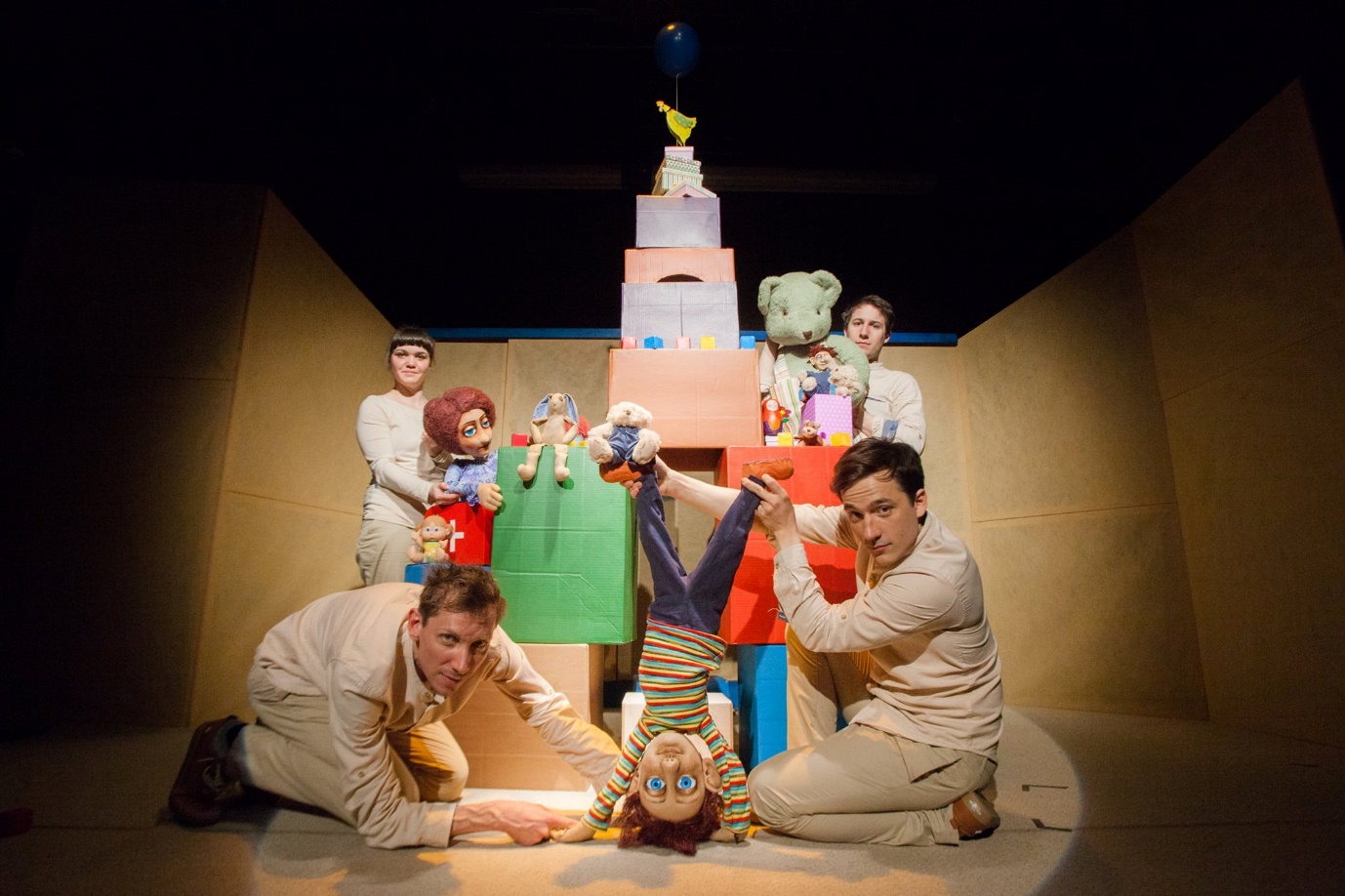 HACKE – A MEDVE, AKIT VASÁRNAPNAK HÍVTAK - VASÁRNAPKÉPEN: RUSZINA SZABOLCS, ALEXICS RITA, NIZSAI DÁNIEL, FEHÉR DÁNIELMOZGÁS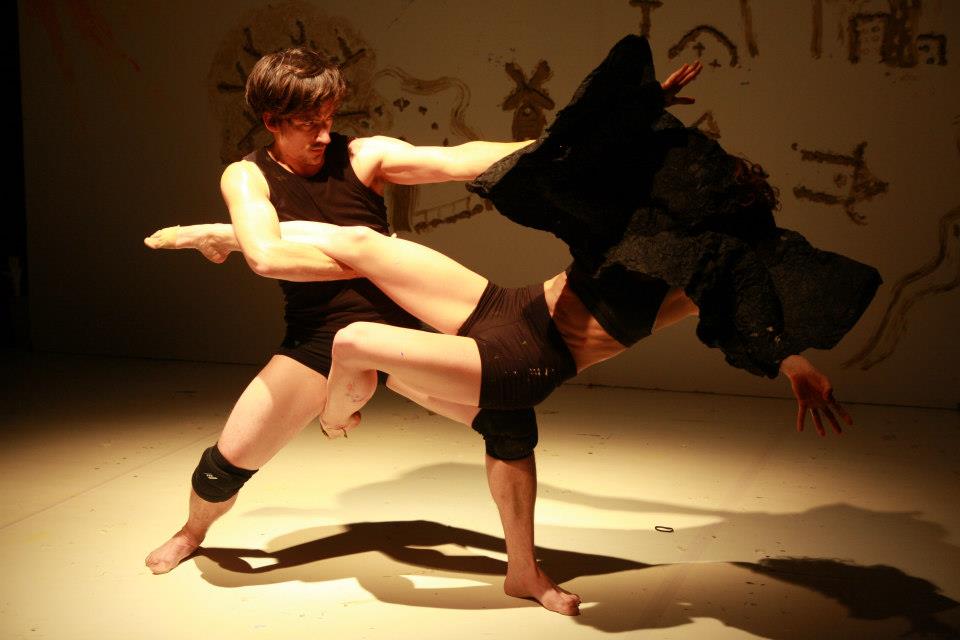 HORVÁTH CSABA – ETŰDÖK FÉMRE, FÁRA, AGYAGRA, SÁRRA KÉPEN: FEHÉR DÁNIEL, ANDRUSKO MARCELLAZENE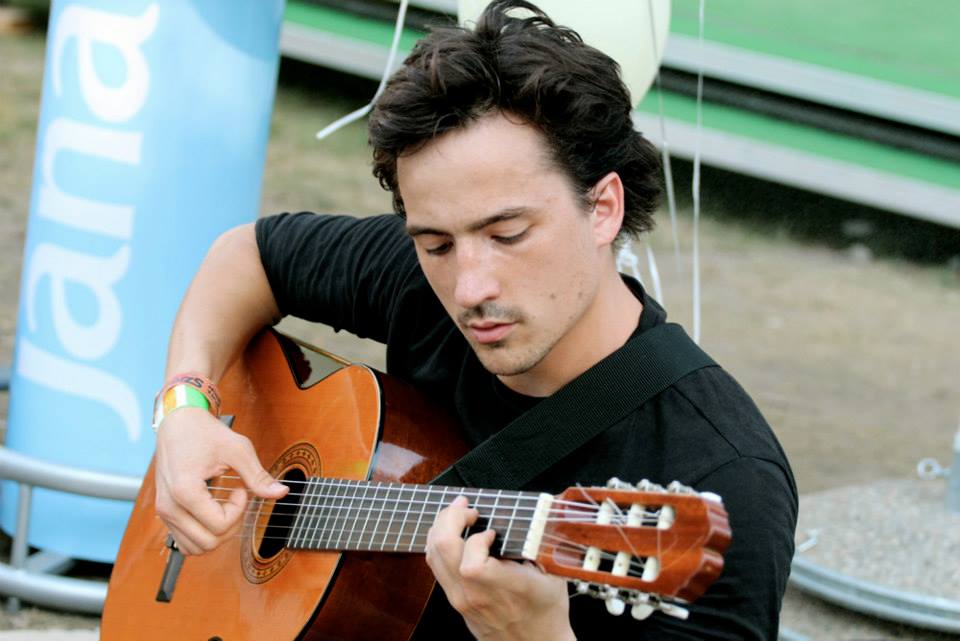 SZIGET FESZTIVÁL – HUPS CREW – JAM - BÁB KONCERT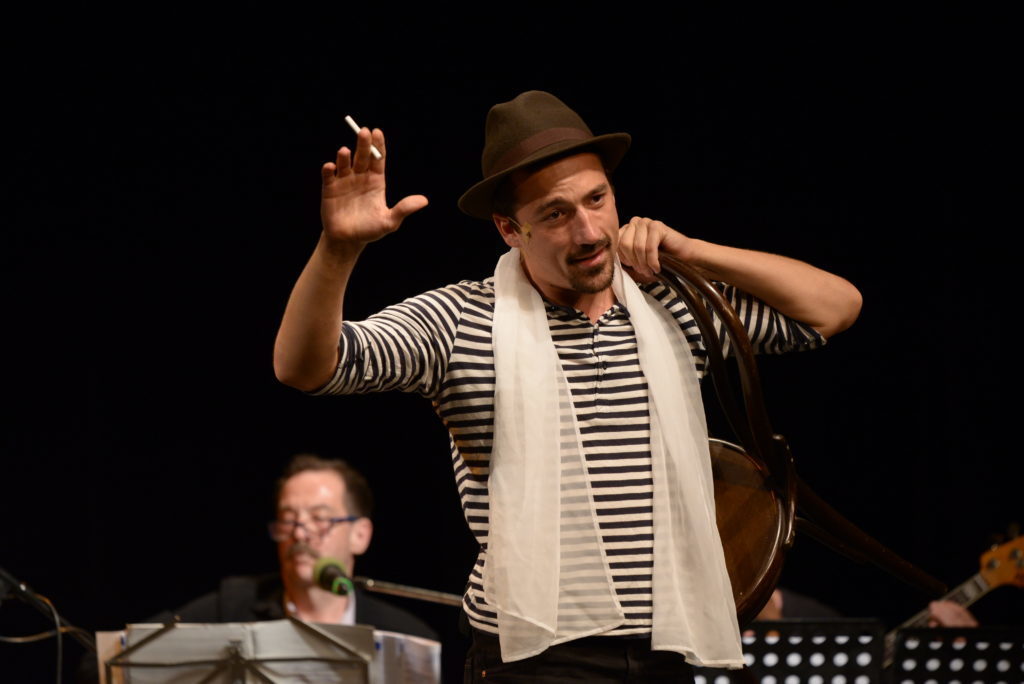 BEREMÉNYI GÉZA – NOVÁK JÁNOS ZENESZERZŐI ESTENKÉPEN: NOVÁK JÁNOS, FEHÉR DÁNIEL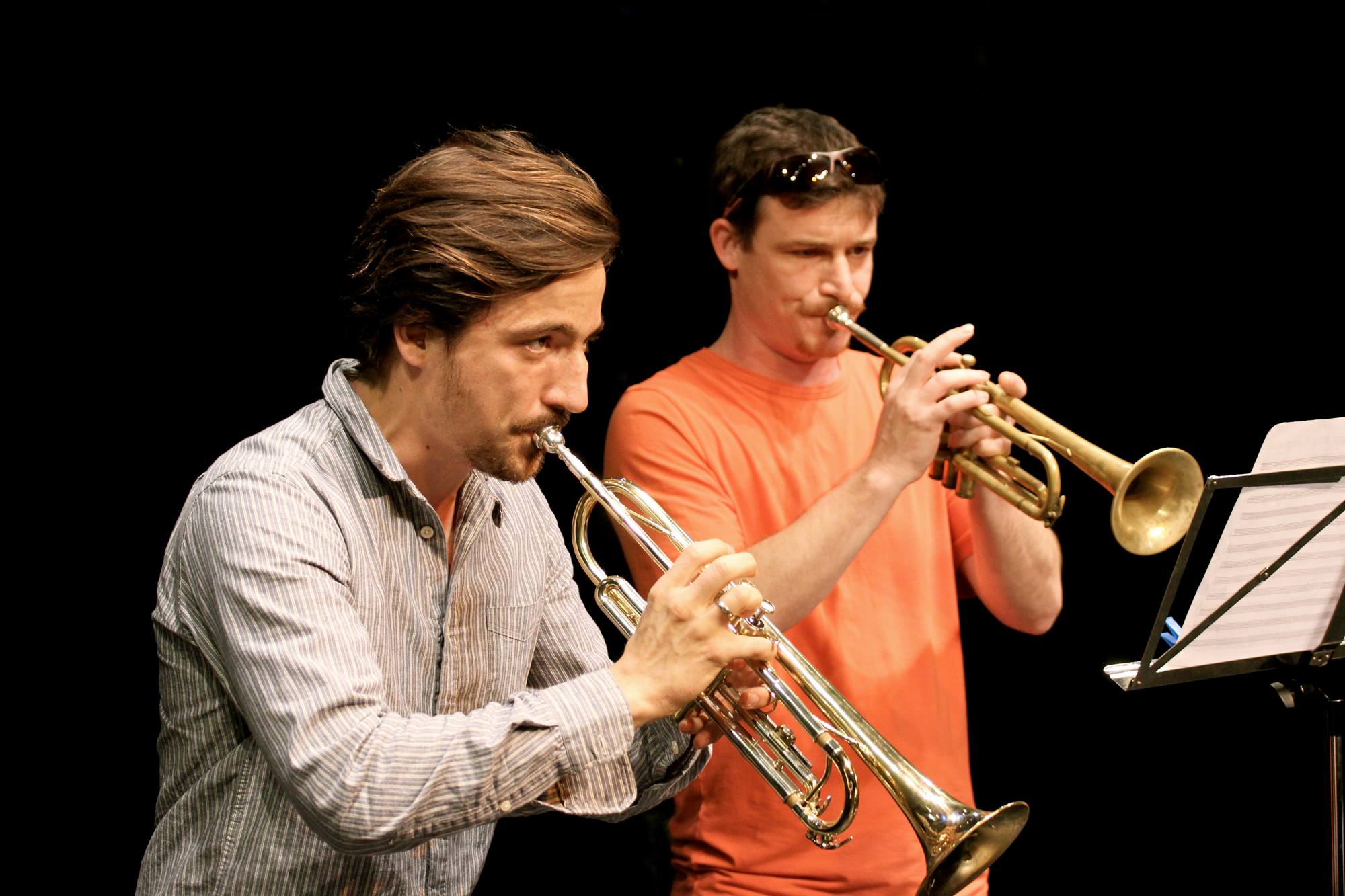 RÉZPRÓBA – A KOLIBRI SZÍNHÁZ FÚVÓS ZENEKARAKÉPEN: FEHÉR DÁNIEL, MÉSZÁROS TAMÁSMŰSORVEZETÉS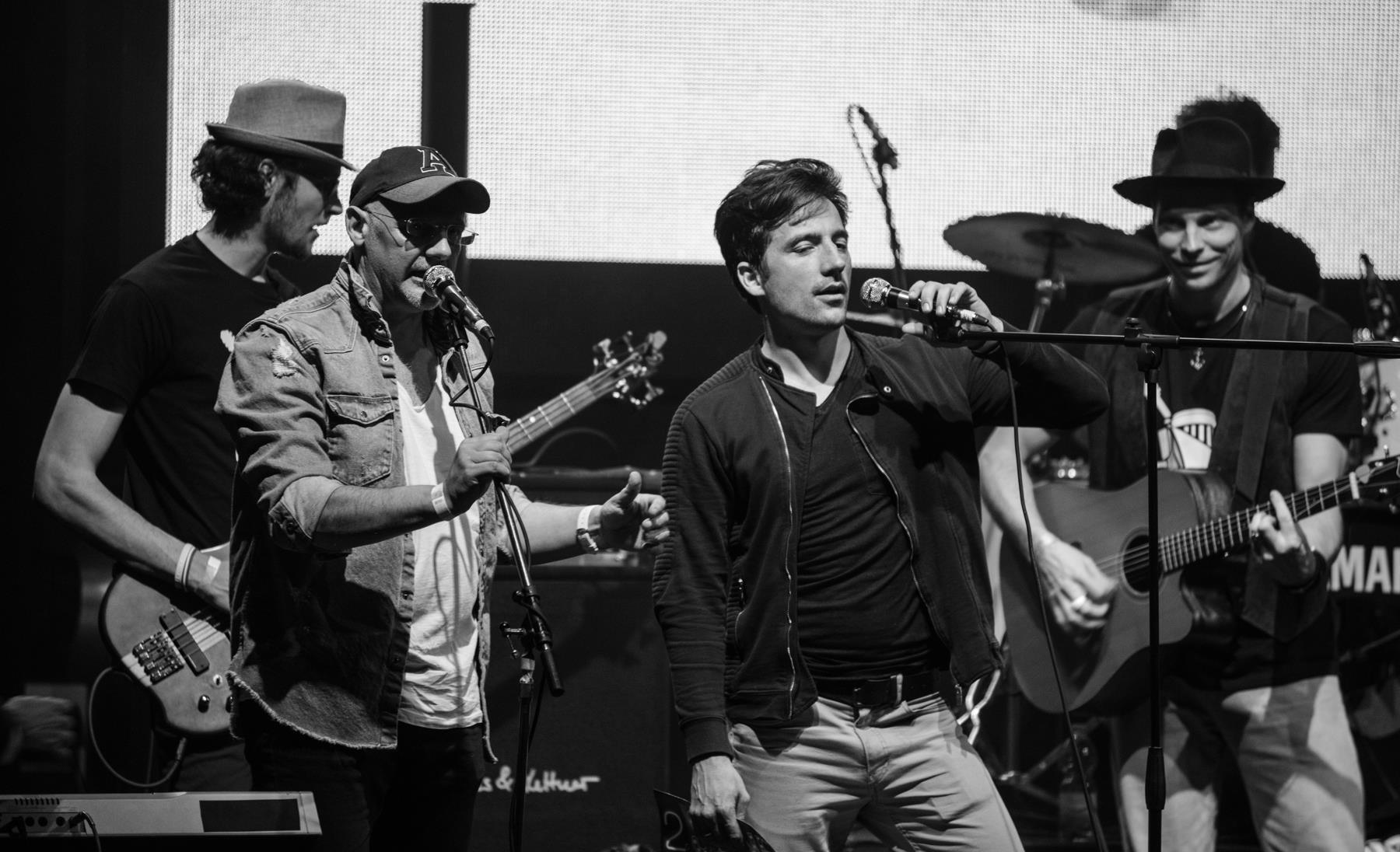 II.SZÍNÉSZ ZENEKAROK FESZTIVÁLJA, KÉPEN: MAGYAR ATTILA, FEHÉR DÁNIEL, SZÉP DOMÁN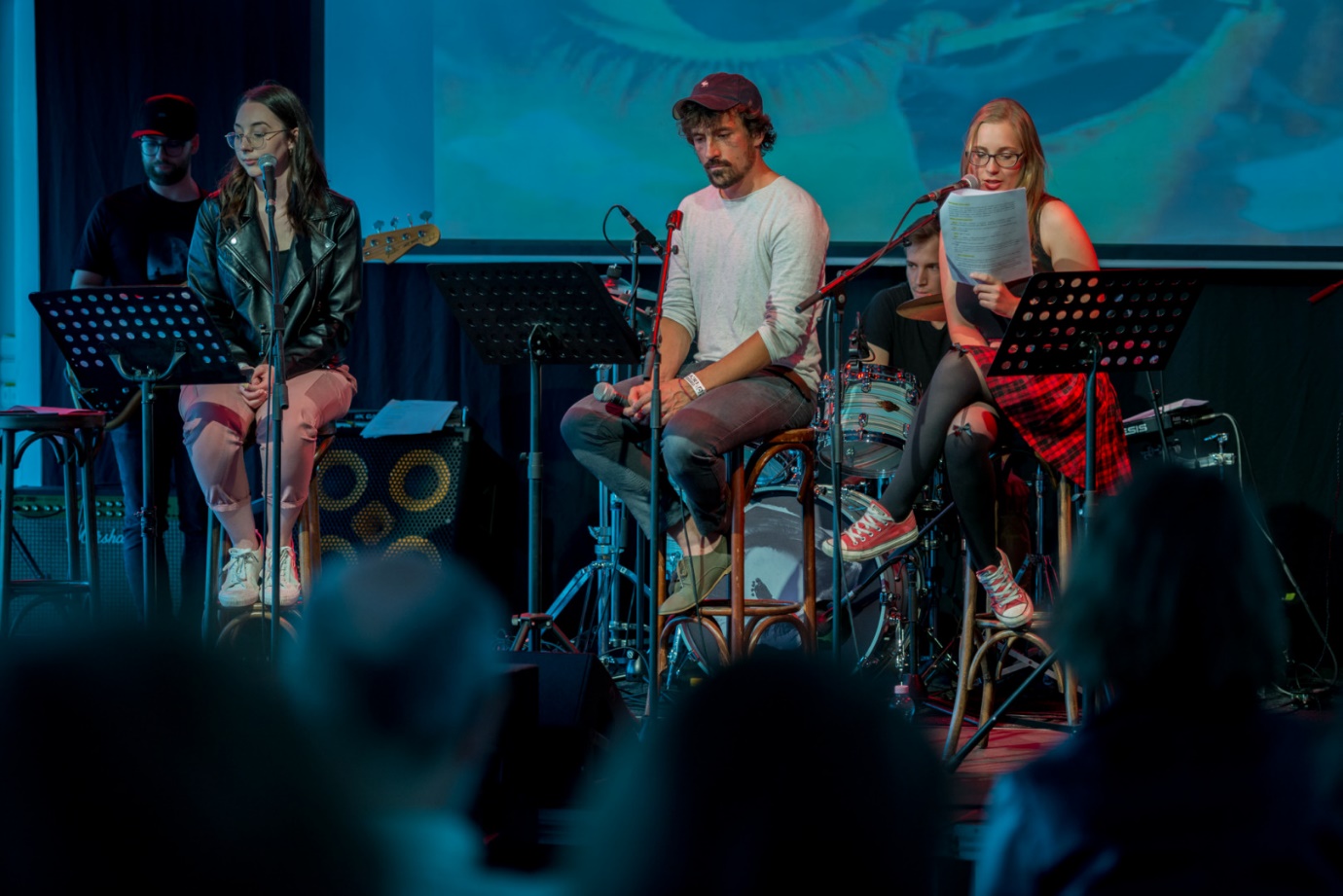 2019-ÓTA MŰSORVEZETŐKÉNT - A38 - PETŐFI IRODALMI MÚZEUM – „DECK – FEDÉLZETEN AZ ÚJ ARCOK” - KÉPEN : KÁROLY DORINA, FEHÉR DÁNIEL, IZER JANKAFILMES MUNKÁK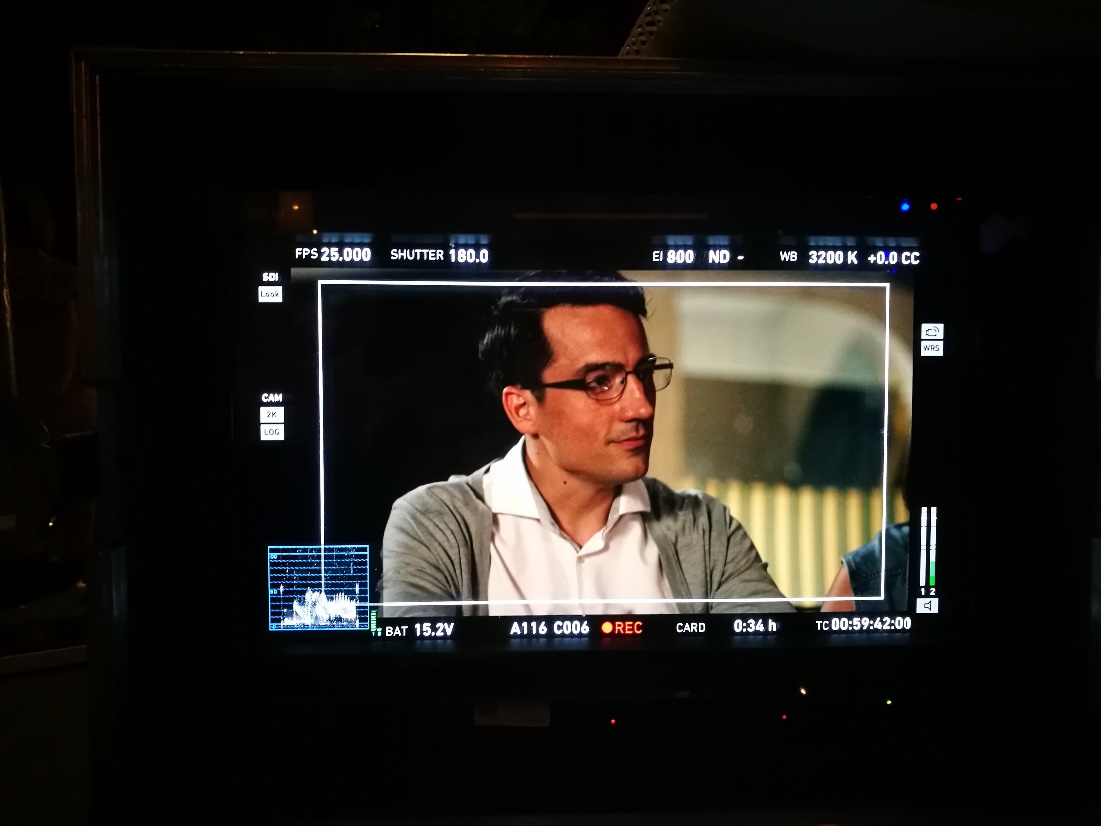 DUNA TV – EGYNYÁRI KALAND 4. ÉVAD – KORNÉL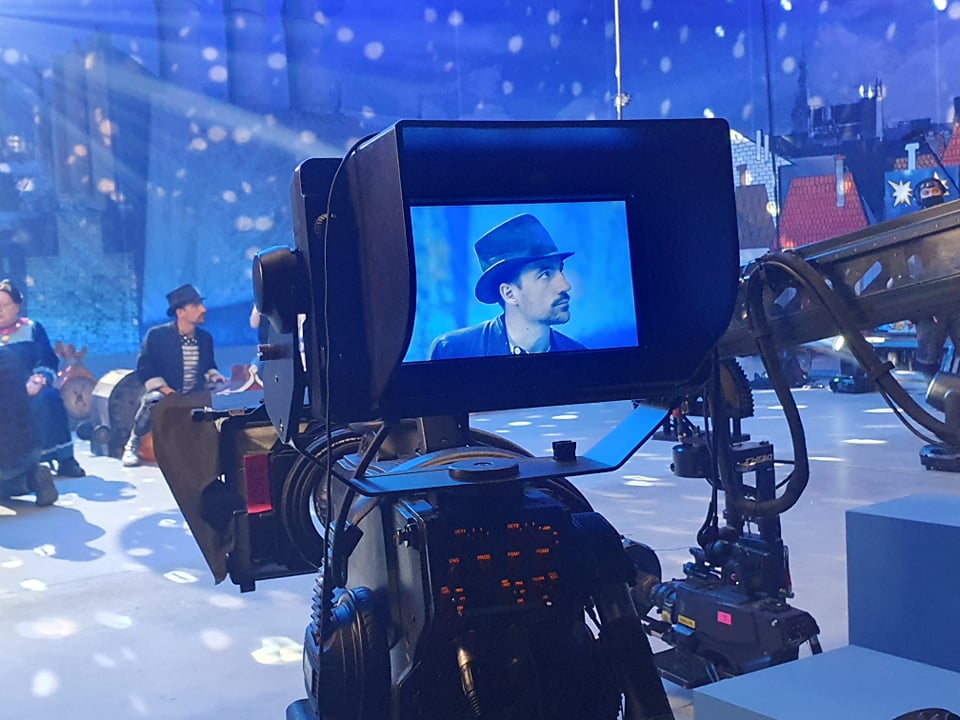 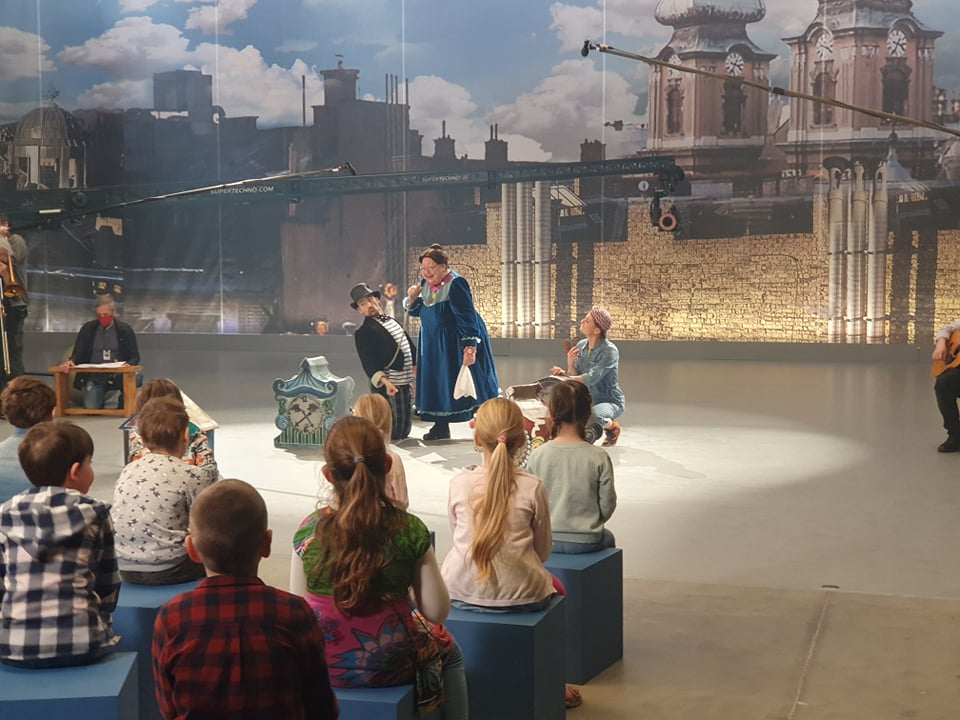 NEMES NAGY ÁGNES – BORNS NÉNI - TV FILM  - RENDEZŐ: NOVÁK JÁNOS ÉS NOVÁK EMILKÉPEN: MOLNÁR PIROSKA, FEHÉR DÁNIEL, MEGYES MELINDA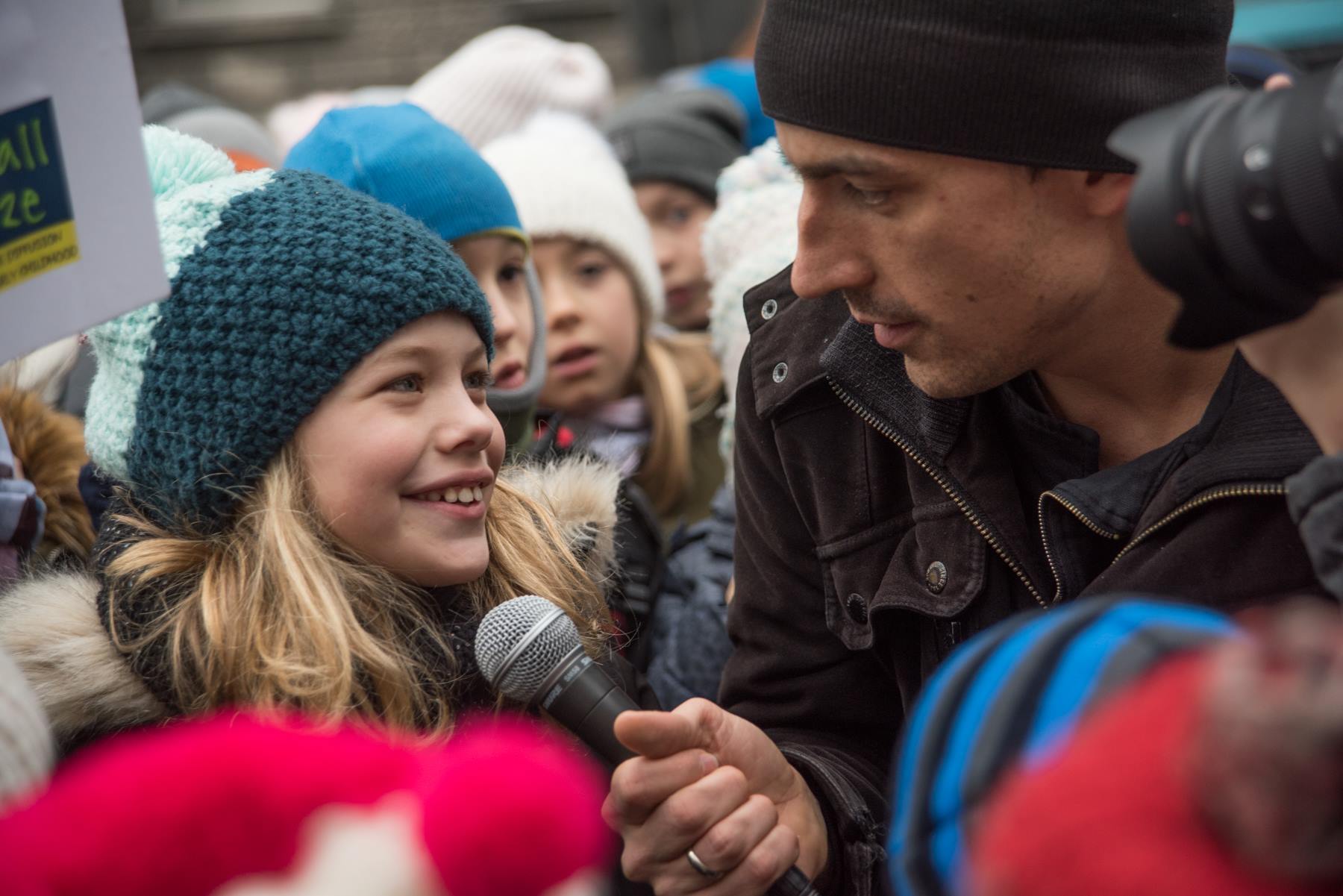 SMALL SIZE NEMZETKÖZI GYEREK KONFERENCIA